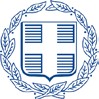 ΠΑΡΑΡΤΗΜΑ ΙΥΠΕΥΘΥΝΗ ΔΗΛΩΣΗ(άρθρο8Ν.1599/1986)Με ατομική μου ευθύνη και γνωρίζοντας τις κυρώσεις (3), που προβλέπονται από τις διατάξεις της παρ.6, του άρθρου 22, του Ν.1599/1986, δηλώνω ότι:στ	υιο / κόρη μου(Επώνυμο:)		(Όνομα:)	_Να συμμετάσχει στην μονοήμερη εκπαιδευτική εκδρομή της Β’ Λυκείου που διοργανώνει το ΓΕΛ Σκάλας Ωρωπού στη Χαλκίδα την Τετάρτη 04/05/2022 (αναχώρηση 08.15 – επιστροφή 19.00). Ενδεικτικό ποσό συμμετοχής ανά μαθητή / μαθήτρια 10 ευρώ.Αποδέχομαι το πλαίσιο υλοποίησης της εκδρομής στο σύνολό της και του / της συνέστησα να υπακούει άμεσα και αναντίρρητα στον αρχηγό και τους/τις συνοδούς εκπαιδευτικούς και να τηρεί απαρέγκλιτα το πρόγραμμα της εκδρομήςΤο παιδί μου δεν πάσχει από καμία μακροχρόνια ασθένεια, η οποία χρειάζεται φαρμακευτική αγωγή (πχ. άσθμα, αλλεργία, καρδιά, κλπ.). Σε διαφορετική περίπτωση θα ενημερώσω εγγράφως με Υπεύθυνη Δήλωση του άρθρου 8 , § 4 του Νόμου 1599 / 1986 τους / τις συνοδούς Καθηγητές/Καθηγήτριες για α) τη φαρμακευτική αγωγή που ακολουθεί (με συνημμένο σημείωμα υπογεγραμμένο από τον θεράποντα ιατρό), β) τις πρώτες ενέργειες σε περίπτωση ανάγκης και γ) τα στοιχεία και το τηλέφωνο του θεράποντος ιατρού (§Β,τουάρθρου6,τηςΥ.Α.33120/ΓΔ4/06-03-2017).Τόνισα στον υιό/κόρη μου ότι η ευθύνη που επωμίζονται οι συνοδοί Καθηγητές/Καθηγήτριες είναι μεγάλη και ως εκ τούτου απαγορεύεται: Η κατανάλωση αλκοολούχων ποτών και το κάπνισμα. – Η χρήση οποιουδήποτε φαρμάκου χωρίς την ενημέρωση των συνοδών.–Η καθυστέρηση στις ώρες συγκέντρωσης των εκδρομέων. – Η απομάκρυνση από οποιονδήποτε χώρο της εκδρομής χωρίς την άδεια των συνοδών – Η ενοικίαση και χρήση παντός είδους τροχοφόρου(συμπεριλαμβανομένων ποδηλάτων και πατινιών). – Οποιαδήποτε συμπεριφορά που έρχεται σε αντίθεση με τη μαθητική ιδιότητα, τον εσωτερικό κανονισμό λειτουργίας του Σχολείου και προσβάλλει τόσο την αξιοπρέπεια των ιδίων των μαθητών/μαθητριών όσο και το κύρος του Σχολείου.Υπενθύμισαστοπαιδίμουταθέματαπουάπτονταιτωνευαίσθητωνπροσωπικώνδεδομένωνγενικότερα,αλλάκαιειδικότεραόσοναφοράστηχρήσητων κινητών τηλεφώνων, φωτογραφικών μηχανών, και οποιασδήποτε ηλεκτρονικής συσκευής με δυνατότητες επεξεργασίας ήχου και εικόνας, σύμφωνα με τον Γενικό κανονισμό Προστασίας Δεδομένων (GDPR).Είμαι υπεύθυνος / η εξ’ολοκλήρου για κάθε φθορά που τυχόν προκαλέσει στους χώρους που θα επισκεφθεί ο/η γιός/κόρη μου, καθώς και σε οποιοδήποτε μεταφορικό μέσο χρησιμοποιηθεί από τους εκδρομείς.Ο υιός / κόρη μου έχει προβεί σε αρνητικό αυτοδιαγνωστικό έλεγχο self-test 24 ώρες πριν την εκδρομή και έχει καταχωρίσει το αποτέλεσμα στην πλατφόρμα edupass.gov.gr.Απαραίτητη  η βεβαίωση του γνήσιου της υπογραφής του κηδεμόνα από δημόσια υπηρεσία(Κ.Ε.Π, αστυνομία κ. α)  ή μέσω της διαδικτυακής πύλης gov.grΗμερομηνία  ___ / ___ / ___Ο / Η Δηλών / Δηλούσα(Υπογραφή και Ολογράφως)ΠΡΟΣ(1):Τον Διευθυντή του ΓΕΛ Σκάλας Ωρωπού «Μίκης Θεοδωράκης»Τον Διευθυντή του ΓΕΛ Σκάλας Ωρωπού «Μίκης Θεοδωράκης»Τον Διευθυντή του ΓΕΛ Σκάλας Ωρωπού «Μίκης Θεοδωράκης»Τον Διευθυντή του ΓΕΛ Σκάλας Ωρωπού «Μίκης Θεοδωράκης»Τον Διευθυντή του ΓΕΛ Σκάλας Ωρωπού «Μίκης Θεοδωράκης»Τον Διευθυντή του ΓΕΛ Σκάλας Ωρωπού «Μίκης Θεοδωράκης»Τον Διευθυντή του ΓΕΛ Σκάλας Ωρωπού «Μίκης Θεοδωράκης»Τον Διευθυντή του ΓΕΛ Σκάλας Ωρωπού «Μίκης Θεοδωράκης»Τον Διευθυντή του ΓΕΛ Σκάλας Ωρωπού «Μίκης Θεοδωράκης»Τον Διευθυντή του ΓΕΛ Σκάλας Ωρωπού «Μίκης Θεοδωράκης»Τον Διευθυντή του ΓΕΛ Σκάλας Ωρωπού «Μίκης Θεοδωράκης»Τον Διευθυντή του ΓΕΛ Σκάλας Ωρωπού «Μίκης Θεοδωράκης»Τον Διευθυντή του ΓΕΛ Σκάλας Ωρωπού «Μίκης Θεοδωράκης»Τον Διευθυντή του ΓΕΛ Σκάλας Ωρωπού «Μίκης Θεοδωράκης»Τον Διευθυντή του ΓΕΛ Σκάλας Ωρωπού «Μίκης Θεοδωράκης»Τον Διευθυντή του ΓΕΛ Σκάλας Ωρωπού «Μίκης Θεοδωράκης»Τον Διευθυντή του ΓΕΛ Σκάλας Ωρωπού «Μίκης Θεοδωράκης»Τον Διευθυντή του ΓΕΛ Σκάλας Ωρωπού «Μίκης Θεοδωράκης»Τον Διευθυντή του ΓΕΛ Σκάλας Ωρωπού «Μίκης Θεοδωράκης»Τον Διευθυντή του ΓΕΛ Σκάλας Ωρωπού «Μίκης Θεοδωράκης»Τον Διευθυντή του ΓΕΛ Σκάλας Ωρωπού «Μίκης Θεοδωράκης»Τον Διευθυντή του ΓΕΛ Σκάλας Ωρωπού «Μίκης Θεοδωράκης»Τον Διευθυντή του ΓΕΛ Σκάλας Ωρωπού «Μίκης Θεοδωράκης»Τον Διευθυντή του ΓΕΛ Σκάλας Ωρωπού «Μίκης Θεοδωράκης»Τον Διευθυντή του ΓΕΛ Σκάλας Ωρωπού «Μίκης Θεοδωράκης»Τον Διευθυντή του ΓΕΛ Σκάλας Ωρωπού «Μίκης Θεοδωράκης»Τον Διευθυντή του ΓΕΛ Σκάλας Ωρωπού «Μίκης Θεοδωράκης»Τον Διευθυντή του ΓΕΛ Σκάλας Ωρωπού «Μίκης Θεοδωράκης»Τον Διευθυντή του ΓΕΛ Σκάλας Ωρωπού «Μίκης Θεοδωράκης»Τον Διευθυντή του ΓΕΛ Σκάλας Ωρωπού «Μίκης Θεοδωράκης»Τον Διευθυντή του ΓΕΛ Σκάλας Ωρωπού «Μίκης Θεοδωράκης»Τον Διευθυντή του ΓΕΛ Σκάλας Ωρωπού «Μίκης Θεοδωράκης»Τον Διευθυντή του ΓΕΛ Σκάλας Ωρωπού «Μίκης Θεοδωράκης»Τον Διευθυντή του ΓΕΛ Σκάλας Ωρωπού «Μίκης Θεοδωράκης»Τον Διευθυντή του ΓΕΛ Σκάλας Ωρωπού «Μίκης Θεοδωράκης»Τον Διευθυντή του ΓΕΛ Σκάλας Ωρωπού «Μίκης Θεοδωράκης»Ο–Η Όνομα:Επώνυμο:Επώνυμο:Επώνυμο:Όνομα και Επώνυμο Πατέρα:Όνομα και Επώνυμο Πατέρα:Όνομα και Επώνυμο Πατέρα:Όνομα και Επώνυμο Πατέρα:Όνομα και Επώνυμο Μητέρας:Όνομα και Επώνυμο Μητέρας:Όνομα και Επώνυμο Μητέρας:Όνομα και Επώνυμο Μητέρας:Ημερομηνία γέννησης(2):Ημερομηνία γέννησης(2):Ημερομηνία γέννησης(2):Ημερομηνία γέννησης(2):Τόπος Γέννησης:Τόπος Γέννησης:Τόπος Γέννησης:Τόπος Γέννησης:Αριθμός Δελτίου Ταυτότητας:Αριθμός Δελτίου Ταυτότητας:Αριθμός Δελτίου Ταυτότητας:Αριθμός Δελτίου Ταυτότητας:τηλέφωνοΤόπος Κατοικίας:Τόπος Κατοικίας:Οδός:Οδός:Οδός:Αριθ:Αριθ:Αριθ:ΤΚ:ΤΚ:Αρ. Τηλεομοιοτύπου (Fax):Αρ. Τηλεομοιοτύπου (Fax):Αρ. Τηλεομοιοτύπου (Fax):Δ/νση Ηλ.Ταχυδρομείου(Ε-mail):Δ/νση Ηλ.Ταχυδρομείου(Ε-mail):Αρ. Τηλεομοιοτύπου (Fax):Αρ. Τηλεομοιοτύπου (Fax):Αρ. Τηλεομοιοτύπου (Fax):Δ/νση Ηλ.Ταχυδρομείου(Ε-mail):Δ/νση Ηλ.Ταχυδρομείου(Ε-mail):Αρ. Τηλεομοιοτύπου (Fax):Αρ. Τηλεομοιοτύπου (Fax):Αρ. Τηλεομοιοτύπου (Fax):Δ/νση Ηλ.Ταχυδρομείου(Ε-mail):Δ/νση Ηλ.Ταχυδρομείου(Ε-mail):